MUNIR MUSLEEMA MOFEHINTOLUWACHEMICAL ENGINEERING14/ENG01/020CHE 531ASSIGNMENTDIFFERENCES BETWEEN FEED FORWARD AND FEEDBACK CONTROL SYSTEMSIMILARITIES1. They both utilize sensors to measure important factors and a set of rules to react to changes in those factors.2. They are systems that react automatically to changing environmental dynamics.S/NFeed Forward Control SystemFeedback Control System1.Requires measurable disturbance or noise.Requires nothing2.It is a system in which the corrective action is taken before disturbances affect the output.It is a system in which corrective action is taken after disturbances affect the output.3.Variables are adjusted based on prior knowledge and predictions.Variables are adjusted depending on errors.4.Example is a video card that increases fan speed in response to intense graphics activity in an attempt to dissipate heat before the temperature actually begins to climb.Example is the use of roll sensor as feedback element in ship stabilization system.5.The block diagram is as follows: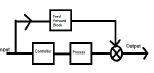 The block diagram is as follows: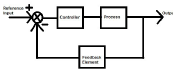 